Name: Comparing National Responses to COVID-19: Italy, U.S., & Switzerland
Driving Question: Which government policies are effective in reducing COVID-19 infection rates? Let's compare two countries, Italy and the United States. Follow the links below to interpret and analyze the graphs representing the number of COVID-19 cases in each country.United States COVID situationItaly COVID situation Interpret What was the highest number of confirmed daily cases in Italy?When did Italy see its highest number of confirmed cases? What was the highest number of confirmed daily cases in the USA?  When did the USA see its highest number of confirmed cases? AnalyzeWhat pattern can you see in the number of deaths in each country?Which country has been most successful in reducing COVID-19 cases over time? How did you come to that conclusion? Go to the link https://worldhealthorg.shinyapps.io/covid/ Click OverlayOn the left, in the country/area/territory box, select the United States and ItalyClick Show by PopulationHow many cases did Italy have per 1 million people on November 14, 2020?How many cases did the United States have per 1 million people on January 10, 2021?After comparing the trends for the United States and Italy’s COVID-19 cases, what is surprising to you? Read the editorial How the US and Italy Traded Places on Coronavirus and answer the following questions. https://www.politico.eu/article/how-the-us-and-italy-traded-places-on-coronavirus/ Describe at least 5 policies that Italy’s government put into action that might explain why their Covid-19 cases have decreased so much?  Describe at least 3 reasons why the number of United States COVID-19 cases remain so high, according to the article. In your opinion, what are the most important government policies needed to reduce the number of COVID-19 cases and why? 
Read the editorial Switzerland Is Choosing Austerity Over Life and look at the graph of Switzerland’s COVID-19 Situation. Article: https://foreignpolicy.com/2020/11/10/coronavirus-switzerland-is-choosing-austerity-over-life/ Switzerland’s COVID SituationIn 3-5 sentences describe the trends you see in Switzerland’s COVID-19 cases and the policies the government implemented. How do these compare to the U.S. and Italy?   Graphs: 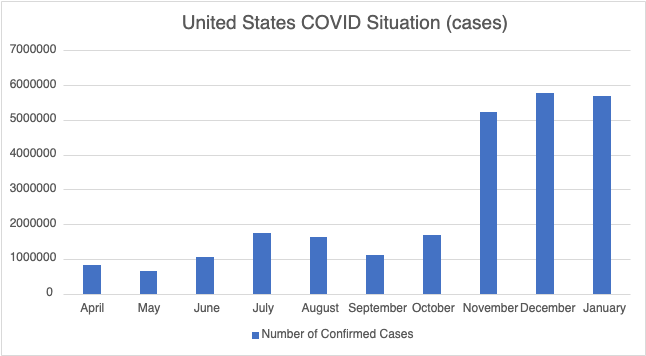 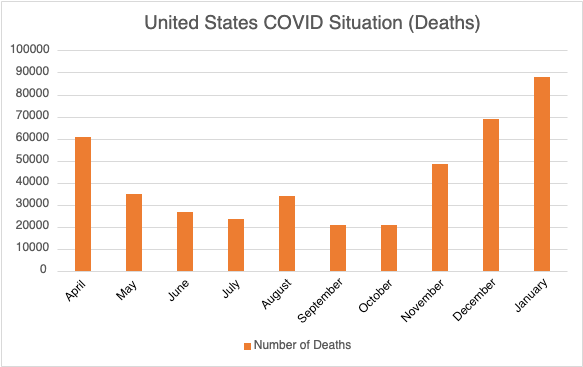 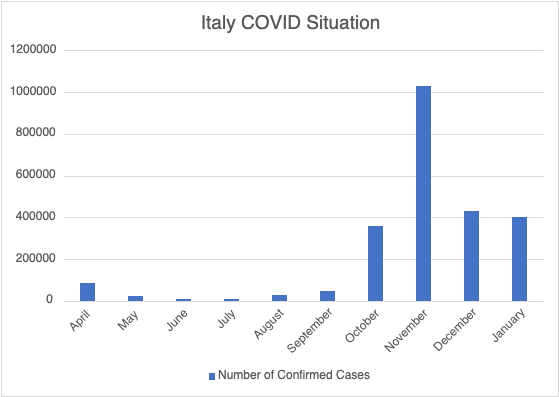 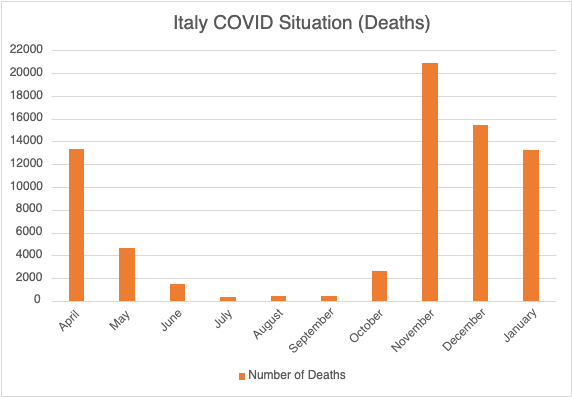 